PERANCANGAN DAN IMPLEMENTASI SISTEM INFORMASI KEPEGAWAIAN DAN KEARSIPAN KECAMATAN DAN KELURAHAN UNTUK KECAMATAN LOWOKWARU DAN KECAMATAN KLOJEN KOTA MALANGNurika Restuningdiah1), Makaryanawati2).1 Fakultas Ekonomi, Universitas Negeri Malang email:  nurikarestu@gmail.com2 Fakultas Ekonomi, Universitas Negeri Malangemail: makaryanawati@gmail.comAbstract [Times New Roman 11 Cetak Tebal dan Miring]Problems in the sub district Klojen and   Lowokwaru Malang are: a). Unavailability of archival information systems based computerized data base, b). Unavailability of human resources information systems. To overcome the problems, the solution are: a). Creation, training and implementation  of  Archival  Information  Systems  based  computerized  data  base,  and  b  ). Preparation, training and implementation of the Human Resources Information System-based computerized data baseKeywords:  Archival Information System Software, Software Human Resources Information Systems1. PENDAHULUANSalah satu fungsi kecamatan dan kelurahan adalah pelayanan publik.   Hal ini juga tercantum dalam salah satu Arah kebijakan  dan  Strategi  Pembangunan Aparatur  dalam  Rencana  Pembangunan Jangka Menengah (RPJMN) 2010-2014, yaitu Peningkatan  Kualitas  Pelayanan  Publik. Dalam rangka meningkatkan kualitas pelayanan publik, kegiatan yang ada tidak terlepas dari kegiatan surat-menyurat sebagai pendukung pelaksanaan tugas, baik yang diciptakan maupun yang diterima. Surat dan dokumen yang disebut arsip tersebut merupakan bahan kerja dalam rangka pencapaian tujuan organisasi.   Permasalahan yang  terkait  dengan  arsip  adalah  bagimana cara menyimpan arsip yang mudah sehingga arsip yang kita butuhkan bisa dengan cepat kita  temukan  kembali,  terutama  terkait dengan pengarsipan di kecamatan dan kelurahan, yang menuntut kecepatan dan ketepatan dalam pencarian arsip.Selain   masalah   pengarsipan,   hal   lain yang perlu diperhatikan dalam rangka peningkatan mutu pelayanan publik adalah personalia (pegawai).   Hal ini juga tercantum dalam Arah kebijakan dan Strategi Pembangunan Aparatur dalam Rencana Pembangunan  Jangka  Menengah  (RPJMN)2010-2014, yaitu Peningkatan Kapasitas danAkuntabilitas   Kinerja   Instansi   Pemerintah(salah       satunya       adalah       peningkatanprofesionalisme, netralitas, dan kesejahteraan SDM   aparatur   ).       Sebagai   pendukung terhadap kelancaran pelayanan publik, perlu juga  diperhatikan  pengelolaan  terhadap seluruh personalia yang ada, karena pegawai merupakan ujung tombak dalam pemberian pelayanan publik yang baik. Pengelolaan pegawai yang baik dalam lingkup kecil akan meningkatkan kinerja pegawai dan dalam lingkup yang lebih besar dan akan membawa perbaikan kinerja perusahaan / pemerintah secara keseluruhan.   Untuk itu diperlukan sistem informasi kepegawaian yang baik, sehingga dapat digunakan sebagai bahan pertimbangan untuk promosi jabatan dan keperluan lainnya yang berhubungan dengan kepentingan pegawai.Berdasarkan   hasil   survei   awal,   yaitu dengan melakukan wawancara dengan KepalaKecamatan Lowokwaru kota Malang, serta hasil wawancara dengan Kepala Kecamatan Klojen kota Malang, didapatkan hasil yang hampir sama, yaitu: a) Lamanya waktu pelayanan terhadap kebutuhan masyarakat, disebabkan  karena  pada  kecamatan- kecamatan tersebut masih digunakan sistem manual dalam pengarsipannya, sehingga diperlukan waktu yang cukup lama untuk memberikan pelayanan surat-menyurat serta pencarian arsip di kantor kecamatan serta menyulitkan dan memperlambat dalam proses penambahan maupun perubahan data, padahal di  Kecamatan  dan  Kelurahan  sangat diperlukan pelayanan yang cepat dan akuratkepada masyarakat. Permasalahan yang sama juga terjadi di kelurahan-kelurahan dibawahnya, dimana Kecamatan Lowokwaru membawahi 12 kelurahan, Demikian juga dengan Kecamatan Klojen membawahi 11 kelurahan,   yang   juga   masih   menerapkan sistem manual dalam sistem pengarsipannya, b) Selain penyimpanan arsip yang dilakukan secara manual, terdapat pula kesulitan untuk melakukan pencarian informasi  yang terkait dengan data kepegawaian, yaitu meliputi: data pribadi, riwayat pangkat, riwayat jabatan, riwayat eselon, riwayat pendidikan, riwayat pelatihan, riwayat seminar, riwayat penghargaan, serta riwayat kunjungan, yang nantinya dapat digunakan sebagai bahan pertimbangan untuk promosi jabatan dan keperluan lainnya yang berhubungan dengan kepentingan pegawai.   Selama ini baik di Kecamatan  Lowokwaru  maupun  Kecamatankepegawaian tersebut.Secara umum rumusan masalah dalam kegiatan  ini  adalah:  1)  Bagaimana perancangan dan implementasi sistem informasi kearsipan pada Kecamatan Lowokwaru dan Kecamatan Klojen, serta kelurahan di bawahnya?, 2) Bagaimana perancangan dan implementasi     sistem informasi kepegawaian pada Kecamatan Lowokwaru dan Kecamatan Klojen, serta kelurahan di bawahnya?2.    KAJIAN LITERATUR Computer Based Information System(CBIS)Komputer mula-mula digunakan sebagai Sistem Informasi Akuntansi (SIA), tetapi kemudian disadari memiliki nilai potensial sebagai suatu Sistem Informasi Manajemen (SIM) (Mc Leod, 1995).Mc   Leod   (1995)   menyatakan   bahwa suatu  CBIS  (Computer  Based  Informationsystem) dikembangkan melalui tahap-tahap perencanaan, analisis, rancangan, penerapan, dan penggunaan. Tahap-tahap ini disebut siklus kehidupan sistem (System Life Cycle – SLC)   dan dapat dilakukan oleh pemakai sendiri  atau  pemakai  bekerja  sama  dengan para spesialis informasi.   Bahkan bila sistem dikembangkan  bersama-sama,  manajerlah yang bertanggungjawab atas tiap tahap siklus kehidupan sistem.Pengembangan Sistem InformasiSystem Development Life Cycles (SDLC), merupakan siklus hidup pengembangan sistem informasi yang harus dilalui oleh setiap proyek pengembangan sistem informasi,   seperti yang dicantumkan dalam beberapa buku (Martin et al. (1994); Bodnar dan Hopwood (1995); Mc Leod (1995)).  Mc Leod (1995)  mengelompokkan SDLC kedalam lima fase, yaitu: planning phase, analysis phase, design phase, implementation phase,dan use phase. Sementara buku yang ditulis oleh Martin et al.. (1994) membagi SDLC menjadi tiga fase, yaitu definition phase (feasibility analysis, requirement definition), construction phase (system design, system building, system testing)., dan implementation phase (installation, operations dan maintenance).Keterangan untuk masing-masing fase adalah sebagai berikut: 1. Definition phase, mendefinisikan dengan tepat apa yang harusdilakukan  sistem  secara  detil  sehingga spesialis komputer dapat membangun sistem yang diperlukan. Analisa dibuat berkaitan dengan tingkatan berikut: a). Feasibility Analysis, b). Requirements definition.2. Construction phase, tahap-tahapnya meliputi: System Design. Berdasarkan dokumen      kebutuhan      sistem      (systemrequirement definition), spesialis Sistem Informasi (SI) merancang sebuah sistem yang dapat memuaskan semua kebutuhan yang ada. Desain sistem meliputi keputusan mengenai hardware dan software apa yang akan digunakan untuk menjalankan sistem, mrencanakan isi dan struktur database yang akan  digunakan,  mendeinisikan  the processing modules (program-program pembangun sistem) dan bagaimana hubungan antara modul yang satu dengan modul yang lain.Tahap ini akan menghasilkan dokumen yang menerangkan seara detil bagaimana sistem akan bekerja. Dokumen ini akan diberikan kepada programmer untuk menciptakan kode komputer dan data base untuk   sistem,   yang   meliputi   bagan-bagan yang menggambarkan struktur sistem, deskripsi rinci tentang data base dan file, spesifikasi rinci untuk tiap program dalam sistem, rencana proses pemrograman, rencanapengujian sistem, dan rencana untuk konversi dan instalasi sistem.Building    dan    Testing    the    System.Terdapat dua kegiatan yang termasuk pembangunan  sistem  (building),  yang pertama adalah membuat program-program komputer, dan yang kedua adalah membuat desain rinci data base dan file yang digunakan oleh    sistem.         Spesialis    IS    biasanyaharus dilalui, yaitu: tahap definisi (studi kelayakan, dan pendefinisian kebutuhan ), tahap konstruksi (desain sistem, pembuatan sistem, dan pengujian sistem), dan tahap implementasi (instalasi sistem, operasional sistem,  dan  evaluasi).       Implementasi dilakukan pada Kecamatan Lowokwaru dan Kecamatan Klojen dengan cara melakukan pelatihan.(DBMS), dan bahasa pemrograman.Spesialis IS menguji tiap modul dari sistem yang dihasilkan, dan juga melakukanpengujian    terhadap    keseluruhan    sistem.Pengujian akhir akan melibatkan pemakai untuk  memastikan  bahwa  sistem  dapat bekerja dengan benar di lingkungan pemakai.3. Implementation Phase, tahap-tahapnyameliputi: Installing the System.   Kegiatan utama  yang  cukup  penting dalam  tahap  ini adalah konversi data, yaitu strategi perpindahan dari sistem lama ke sistem baru, kemudian yang tidak kalah pentingnya adalah pemberian pelatihan terhadap orang-orang yang telibat dalam sistem baru serta memotivasi mereka untuk merubah pola kebiasan lama, karena jika pemakai tidak mengerti bagaimana menggunakan sistem dan menolak perubahan, maka sistem akan mengalami kegagalan.Operations dan Maintenance. Tahap terakhir dari SDLC adalah tahap operasional dan pemeliharaan. Lingkungan maupun kebutuhan organisasi dapat berubah secara cepat, sistem baru mungkin saja sudah usang sebelum dilakukan instalasi oleh karenanya perlu dilakukan beberapa modifikasi terhadap sistem.. Proses memodifikasi sistem agar bisa beradaptasi dengan perubahan kebutuhan dalam organisasi berkaitan dengan pemeliharaan sistem. Pemeliharaan sistem ini nantinya juga akan mengikuti aliran SDLC, serta dapat juga merupakan perbaikan dari sistem terdahulu atau dapat berupa pembuatan sistem  yang  baru,  sehingga  biaya pemeliharaan sistem dapat lebih besar dari biaya pengembangan awal sistem.3. METODE PENELITIANProses   perancangan   sistem   informasidengan menggunakan tahapan yang terdapatpada   SDLC   (System   Development   LifeCycle), dimana terdapat beberapa tahap yangkepegawaian   dan   kearsipan   berbasis   database.     Implementasi dilakukan dengan memberikan    pelatihan    terhadap    staf    diKecamatan    Lowokwaru    dan    KecamatanKlojen serta kelurahan di bawahnya.Langkah-langkah yang dilakukan  adalah sebagai berikut: Tahap Definisi (studi kelayakan,  dan  pendefinisian  kebutuhan  ),Tahap Konstruksi (desain sistem, pembuatan sistem, dan pengujian sistem) . Tahap Implementasi (instalasi sistem, operasional sistem, dan evaluasi)Keterangan: Tahap definisi dilaksanakan pada awal penelitian.    Pada tahap ini dilakukan juga pengambilan data awal mengenai sistem yang diinginkan oleh user serta sistem yang telah dilaksanakan selama ini. Pengambilan data dilakukan dengan metode  dokumentasi,  obervasi,  dan wawancara (hasil akhirnya berupa software Sistem Informasi Kearsipan dan Sistem Informasi Kepegawaian), Tahap Konstruksi merupakan tahap pendesaian sistem dan pembuatan sistem sesuai dengan informasi yang didapatkan pada tahap definisi.  Setelah software Sistem Informasi Kearsipan dan Sistem Informasi Kepegawaian selesai dibuat, maka dilakukan pengujian sistem untuk mendapatkan masukan dari mitra, agar sistem yang  ada  benar-benar  sesuai  dengan kebutuhan mitra, Tahap implementasi dilakukan pada pada Kecamatan Lowokwaru dan Kecamatan Klojen Kota Malang, beserta kelurahan-kelurahan di bawahnya (hasil akhirnya berupa evaluasi dan perbaikan software berdasarkan kendala yang ditemukan di lapangan, serta pelatihan terhadap operator sistem di Kecamatan Lowokwaru dan Kecamatan Klojen kota Malang beserta seluruh kelurahan di bawahnya).  Pada tahap ini dilakukan pelatihan terhadap operator sistem. Pelatihan dilaksanakan di Kecamatan Lowokwaru   dan   Kecamatan   Klojen   kotaMalang. Setelah pelatihan dilakukan pendampingan  penerapan  sistem  di Kecamatan Lowokwaru dan Kecamatan Klojen, serta kelurahan dibawahnya.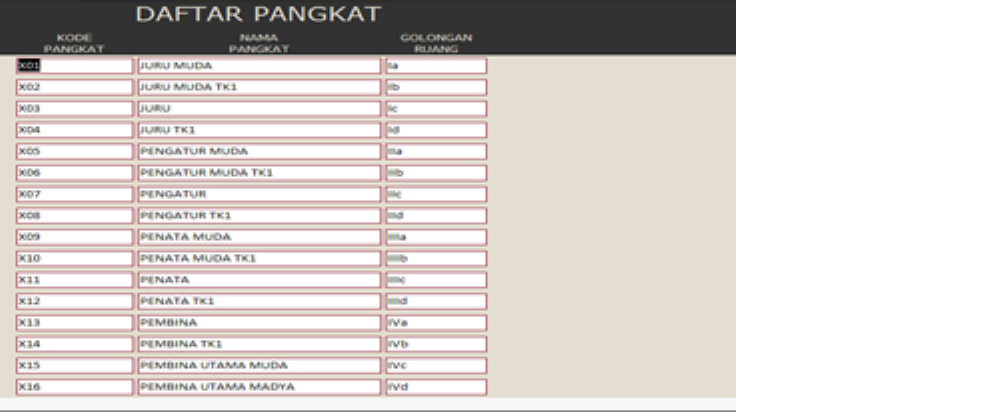 3.  HASIL DAN PEMBAHASANPerancangan sistem informasi kearsipan dan kepegawaian di Kecamatan Lowokwaru dan Kecamatan Klojen dilakukan untuk mempermudah  pelayanan  publik  di kecamatan tersebut, yang terkait dengan pengarsipan, serta mempermudah penelusuran kinerja pegawai di kecamatan.   Hasil dari perancangan ini adalah Software Arsip dan Software Kepegawaian.Setelah pembuatan software, kemudian dilanjutkan dengan implementasi berupa pelatihan penggunaan software di Kecamatan Lowokwaru  dan  Kecamatan  Klojen. Pelatihan dilaksanakan di Kecamatan Lowokwaru,   dengan peserta sebanyak 14 orang,  yang  terdiri  dari:  Kelurahan Tasikmadu,  Kelurahan  Lowokwaru, Kelurahan Dinoyo, Kelurahan Mojolangu, Kelurahan Merjosari, Kelurahan Jatimulyo, Kelurahan Tlogomas,   Kelurahan  Tulusrejo, Kelurahan Tunjungsekar, Kelurahan Tunggulwulung,   Kelurahan   Ketawanggede dan Kecamatan Lowokwaru (peserta 3 orang).Sedangkan untuk pelatihan di KecamatanKlojen,  dengan  peserta  sebanyak12  orang,yaitu  dari  Kelurahan  Oro-orodowo, Kelurahan Sukoharjo, Kelurahan Penanggungan,  Kelurahan  Kauman, Kelurahan  Kasin,  Kelurahan  Klojen, Kelurahan Gading kasri, Kelurahan Kiduldalem, Kelurahan Bareng, kelurahan Samaan, Kelurahan Rampal Celaket, dan Kecamatan Klojen.Berikut ini adalah Tampilan dari SoftwareSistem Informasi Kepegawaian:Gambar 1. Menu Utama Sistem Informasi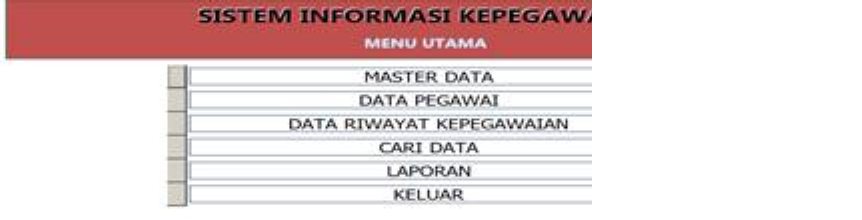 KepegawaianGambar 2. Menu Master Data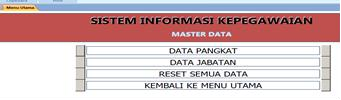 Gambar 3. Daftar KepangkatanGambar 4. Daftar Jabatan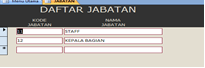 Gambar 5. Data Pegawai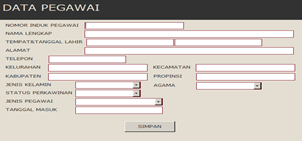 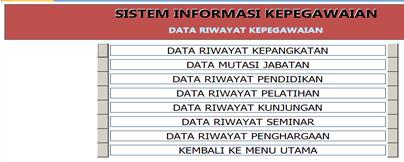 Gambar 6. Menu Data RiwayatKepegawaian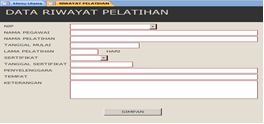 Gambar 9. Riwayat Pendidikan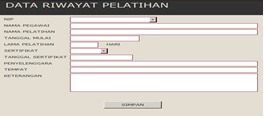 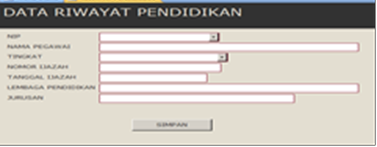 Gambar 10. Riwayat Pelatihan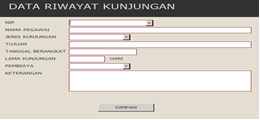 Gambar 11. Riwayat KunjunganGambar 7. Riwayat Pelatihan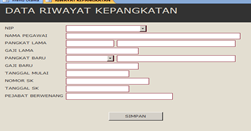 Gambar 8. Data Riwayat KepangkatanGambar 8. Mutasi Jabatan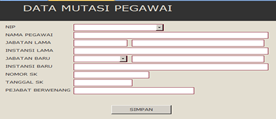 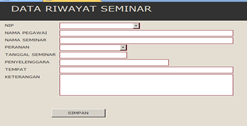 Gambar 12. Riwayat Seminar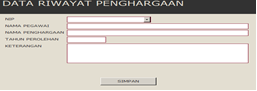 Gambar 13. Riwayat Penghargaan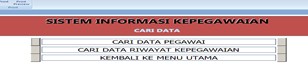 Gambar 14. Menu Cari Data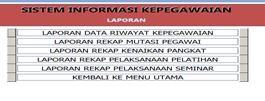 Gambar 15. Menu LaporanSISTEM INFORMASI MANAJEMEN ARSIPGambar 16. Menu Utama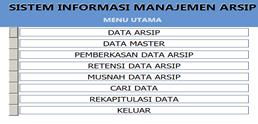 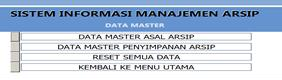 Gambar 17. Menu Data MasterGambar 18. Menu Data Master Asal Arsip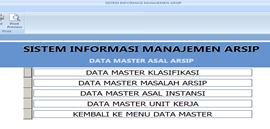 Gambar 19. Menu Penyimpanan Arsip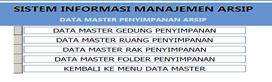 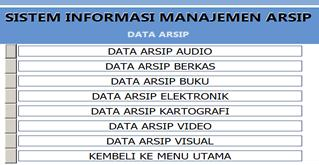 Gambar 20. Menu Data Arsip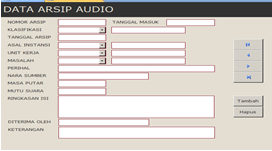 Gambar 21. Data Arsip Audio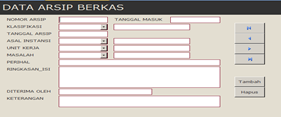 Gambar 22. Data Arsip Bekas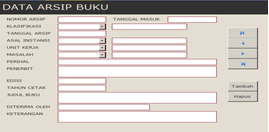 Gambar 23. Data Arsip Bekas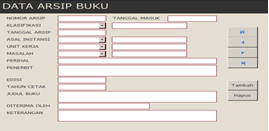 Gambar 24. Data Arsip Buku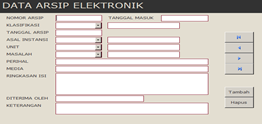 Gambar 25. Data Arsip Elektronik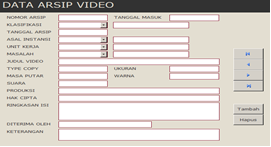 Gambar 26. Data Arsip VideoGambar 27. Menu Cari Data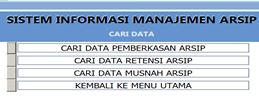 Gambar 28. Menu Rekapitulasi Data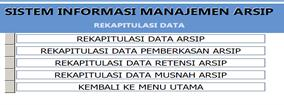 KESIMPULANPembuatan   sistem   informasi   kearsipandan kepegawaian di Kecamatan Lowokwaru dan Kecamatan Klojen ini   dapat membantu dalam pengarsipan serta penelusuran data kepegawaian.   Dengan menerapkan sistem informasi berbasis data base ini, maka waktu pencarian arsip dapat dipercepat, sehingga dapat mempermudah pelayanan publik yang terkait dengan arsip.   Demikian juga dengan sistem  informasi  kepegawaian,  dapat membantu dalam pendataan kinerja pegawai di Kecamatan  Lowokwaru  dan  Kecamatan Klojen serta kelurahan di bawahnya. Setelah mengikuti  pelatihan  ini terdapat  peningkatankemampuan staf kecamatan dan kelurahan dalam mengimplementasikan sistem informasi arsip dan kepegawaianFaktor pendorong keberhasilan pelatihan (implementasi) adalah kemampuan sistem informasi yang dibuat untuk mempermudah proses pengarsipan dan pendataan kinerja pegawai.   Faktor penghambat adalah tidak semua staf kecamatan dan kelurahan yang terlibat memahami cara kerja program terkomputerisasi, sehingga memerlukan penyesuaian yang cukup lama dalam mengoperasikan sistem informasi ini.5. REFERENSIBodnar,   G.H.,   dan  William   S.   Hopwood,1995.,     Accounting     Information     SystemsPrentice Hall International 6th Ed.Martin, Hoffer, DeHayes dan Perkins,1994. Managing Information Technology, What Managers Need To Know. Macmilian Publishing Company.McLeod, Raymond,1995. Management Information Systems, Simon & Schuster (Asia) Pte,LTd.Restuningdiah  dan  Indriantoro,  2000, Pengaruh Partisipasi terhadap Kepuasan Pemakai dalam Pengembangan Sistem Informasi dengan Kompleksitas Tugas, Kompleksitas Sistem, dan Kemampuan pemakai dalam memberikan pengaruh  sebagai Moderating Variabel,  Jurnal Riset Akuntansi Indonesia, Vol.3 No.2, Juli 2000, p.119 –133.Restuningdiah, 2007, Pengaruh Partisipasi terhadap Kepuasan Pemakai Pada Perusahaan yang Mengembangkan Sistem Informasi Berbasis Komputer (Pengujian terhadap Tiga Variabel Mediasi: Keterlibatan Pemakai, Resolusi Konflik, dan User Influence), Jurnal Teknologi dan Manajemen Informatika, Vol. 5No 2, Agustus 2007.memutuskan  konfigurasi  hardware,systemPemecahan   masalah   dilakukan   dalamPemecahan   masalah   dilakukan   dalamPemecahan   masalah   dilakukan   dalamPemecahan   masalah   dilakukan   dalamsoftware,    database    managementsystembentukperancangansisteminformasi